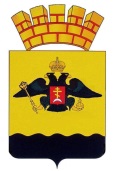 РЕШЕНИЕГОРОДСКОЙ ДУМЫ МУНИЦИПАЛЬНОГО ОБРАЗОВАНИЯ ГОРОД  НОВОРОССИЙСКот 15 мая 2018 года							                     № 292г. НовороссийскОб утверждении Положения о представительских расходах органов местного самоуправления муниципального образования город НовороссийскВ целях упорядочения использования бюджетных средств на представительские расходы органов местного самоуправления муниципального образования город Новороссийск, в соответствии с Федеральным законом         от 6 октября 2003 года № 131-ФЗ «Об общих принципах организации местного самоуправления в Российской Федерации», статьями 9 и 86 Бюджетного кодекса Российской Федерации, руководствуясь Уставом муниципального образования город Новороссийск, городская Дума муниципального образования город Новороссийск  р е ш и л а:1.  Утвердить Положение о представительских расходах органов местного самоуправления муниципального образования город Новороссийск (прилагается).2.  Органам местного самоуправления и их структурным подразделениям, обладающим правами юридического лица, при осуществлении представительских расходов руководствоваться настоящим Положением.3.  Отделу информационной политики и средств массовой информации администрации муниципального образования                        город Новороссийск (Дьяконова) обеспечить официальное опубликование настоящего решения в печатном средстве массовой информации и размещение (опубликование) настоящего решения на официальном сайте администрации и городской Думы муниципального образования               город Новороссийск в информационно-телекоммуникационной сети «Интернет».4.  Контроль за выполнением настоящего решения возложить на постоянный комитет городской Думы по финансово-бюджетной и экономической политике (Кондратьев) и на заместителя главы муниципального образования, управляющего делами  Н.А. Галкину. 5.  Настоящее решение вступает в силу со дня его официального опубликования.УТВЕРЖДЕНОрешением городской Думы    муниципального образования город Новороссийскот 15 мая 2018 года № 292ПОЛОЖЕНИЕо представительских расходах органов местного самоуправления муниципального образования город НовороссийскОбщие положения1.1.  Настоящее Положение о представительских расходах органов местного самоуправления муниципального образования город Новороссийск (далее – Положение) регламентирует порядок использования средств бюджета на представительские расходы, производимые органами местного самоуправления и их структурными подразделениями, обладающими правами юридического лица. 1.2.  Средства на представительские расходы формируются органами местного самоуправления и их структурными подразделениями, обладающими правами юридического лица, в соответствии с возложенными на них полномочиями и предусматриваются в бюджетной смете на очередной финансовый год.1.3.  Для целей реализации настоящего Положения используются следующие основные понятия:1.3.1.  Органы местного самоуправления – городская Дума муниципального образования город Новороссийск, администрация муниципального образования город Новороссийск, Контрольно-счетная палата муниципального образования город Новороссийск.1.3.2.  Представительские расходы – расходы, производимые органами местного самоуправления муниципального образования город Новороссийск, связанные с проведением заседаний, совещаний (в том числе выездных), городских организационно-методических мероприятий, официальными приемами и обслуживанием представителей (делегаций и отдельных лиц) органов государственной власти и органов местного самоуправления, других организаций, включая иностранных, обеспечением совместных мероприятий с представителями организаций, прибывающих с целью установления и поддержания взаимовыгодного сотрудничества, проведения деловых встреч, совещаний, независимо от места проведения указанных мероприятий (далее – представительские мероприятия). К представительским расходам относятся расходы на проведение официального приема (завтрака, обеда или иного аналогичного мероприятия) для должностных лиц, участвующих в представительских мероприятиях, а также официальных лиц органов местного самоуправления муниципального образования город Новороссийск, на буфетное обслуживание во время переговоров (совещаний, конференций), на приобретение сувениров и цветочной продукции, на изготовление приветственных адресов (бланк, папка), грамот и благодарственных писем, на транспортное обеспечение доставки этих лиц к месту проведения представительского мероприятия и (или) заседания и обратно, оплату услуг переводчиков, не состоящих в штате органов местного самоуправления муниципального образования город Новороссийск, для обеспечения перевода во время проведения представительских мероприятий.1.4.  Должностные лица, имеющие право от имени органов местного самоуправления муниципального образования город Новороссийск вести официальные приемы:1.4.1.  Глава муниципального образования город Новороссийск.1.4.2.  Председатель городской Думы муниципального образования город Новороссийск.1.4.3.  Заместители главы муниципального образования город Новороссийск.1.4.4.  Начальник управления делами городской Думы муниципального образования город Новороссийск.1.4.5.  Председатель Контрольно-счетной палаты муниципального образования город Новороссийск.1.4.6.  Руководители отраслевых и территориальных органов местного самоуправления муниципального образования город Новороссийск.1.5.  Настоящее Положение разработано с учетом требований Налогового кодекса Российской Федерации.2. Порядок использования средств бюджета органов местного самоуправления муниципального образования город Новороссийск на представительские расходы2.1.  Представительские расходы могут осуществляться как самостоятельные расходы, а также в составе общих расходов.2.2.  Средства на представительские расходы ежегодно планируются в смете расходов органов местного самоуправления в размере, не превышающем 4 % от расходов, предусмотренных сметой расходов органов местного самоуправления на оплату труда на отчетный период. Представительские расходы, превысившие установленный размер в течение квартала, могут быть учтены в последующих отчетных периодах текущего календарного года. При этом перерасход по итогам года не допускается.3.  Направление представительских расходов3.1.  Представительские расходы имеют целевое назначение и направляются на:3.1.1.  Расходы на проведение официального приема (завтрака, обеда или иного аналогичного мероприятия).3.1.2.  Расходы на буфетное обслуживание во время переговоров (совещаний, конференций), в том числе расходы на салфетки, напитки, разовую посуду.3.1.3.  Расходы на приобретение сувениров и цветочной продукции.3.1.4.  Расходы на изготовление приветственных адресов (бланк, папка), грамот и благодарственных писем.3.1.5.  Расходы на транспортное обеспечение доставки лиц к месту проведения представительского мероприятия и обратно (оплата ГСМ, аренда транспорта, работа водителя).3.1.6.  Расходы на оплату услуг переводчиков, не состоящих в штате органов местного самоуправления муниципального образования город Новороссийск, по обеспечению перевода во время проведения представительских мероприятий. 4. Порядок получения и использования средств на представительские расходы, их оформление и отражение в учете4.1.  Основанием для выделения средств на представительские расходы является распоряжение органов местного самоуправления муниципального образования город Новороссийск:4.1.1.  Распоряжение председателя городской Думы муниципального образования город Новороссийск – в случае, если организатором представительского мероприятия является городская Дума муниципального образования город Новороссийск.4.1.2.  Постановление администрации муниципального образования город Новороссийск – в случае, если организатором представительского мероприятия является администрация муниципального образования город Новороссийск.4.1.3.  Распоряжение председателя Контрольно-счетной палаты муниципального образования город Новороссийск – в случае, если организатором представительского мероприятия является Контрольно-счетная палата муниципального образования город Новороссийск.4.2.  В распоряжении органов местного самоуправления муниципального образования город Новороссийск о проведении соответствующего мероприятия, согласно настоящему Положению, утверждается круг ответственных должностных лиц за организацию и проведение представительского мероприятия.4.3.  Ответственным за проведение представительского мероприятия – должностным лицом, составляется Программа проведения представительского мероприятия по форме согласно Приложению № 1 к настоящему Положению и смета согласно Приложению № 2 к настоящему Положению, которая утверждается:4.3.1.  Для нужд городской Думы муниципального образования город Новороссийск – председателем городской Думы муниципального образования город Новороссийск.4.3.2.  Для нужд администрации муниципального образования город Новороссийск – главой муниципального образования город Новороссийск.4.3.3.  Для нужд Контрольно-счетной палаты муниципального образования город Новороссийск – председателем Контрольно-счетной палаты муниципального образования город Новороссийск. 4.4.  В течение 10 (десяти) рабочих дней со дня окончания проведения представительского мероприятия должностное лицо, ответственное за проведение представительского мероприятия, обязано отчитаться, предоставив в структурное подразделение или организацию, занимающихся ведением учета и бухгалтерской отчетности органов местного самоуправления муниципального образования город Новороссийск, отчет о произведенных представительских расходах.Отчет, подтверждающий фактически произведенные представительские расходы, с приложением к нему первичных документов, подтверждающих произведенные расходы, составляется по форме согласно Приложению № 3 к настоящему Положению.4.5.  В случае если ответственное за проведение представительского мероприятия должностное лицо не наделено полномочиями материально ответственного лица, указанное должностное лицо в течение 1 (одного) рабочего дня со дня окончания проведения представительского мероприятия, предоставляет отчет согласно пункту 4.3. настоящего Положения, материально ответственному лицу, получившему денежные средства на проведение представительского мероприятия для составления последним авансового отчета.4.6.  Представительские расходы могут оплачиваться как наличными денежными средствами, так и безналичным расчетом.4.7.  Ответственность за целевое использование средств, предусмотренных в смете на представительские расходы, несет должностное лицо, ответственное за проведение представительского мероприятия. В случае нецелевого использования средств виновные должностные лица несут ответственность в соответствии с действующим законодательством Российской Федерации.4.8.  Контроль за целевым использованием средств, предусмотренных в смете на проведение мероприятий, осуществляется:4.8.1.  От городской Думы муниципального образования город Новороссийск – начальником управления делами городской Думы муниципального образования город Новороссийск.4.8.2. От администрации муниципального образования город Новороссийск – управлением финансового контроля администрации муниципального образования город Новороссийск.4.8.3. От Контрольно-счетной палаты муниципального образования город Новороссийск – председателем Контрольно-счетной палаты муниципального образования город Новороссийск.Заместитель главы муниципального образования, управляющий делами                                                                         Н.А. ГалкинаПриложение № 1к Положению о представительских расходахорганов местного самоуправлениямуниципального образования город Новороссийск Программапроведения  представительского мероприятия __________________________________________________________________(наименование представительского мероприятия)Цель проведения (вопросы): __________________________________________________________________ __________________________________________________________________Дата проведения: с «___» _________ 20__ года по «___» ________ 20__ годаМесто проведения: __________________________________________________________________Приглашенные лица:____________________________________          _________________________         (наименование участника, должность)                                           (Ф.И.О.)                 Планируется также присутствие других приглашенных лиц в количестве ______ человек. Всего официальных представителей приглашенных участников мероприятия _______ человек.Со стороны _______________________________________________________                                             (наименование органа местного самоуправления)  планируется участие следующих должностных лиц: ____________________________________          _________________________                         (должность)                                                                        (Ф.И.О.)                 Источники финансирования: __________________________________________________________________Ответственное (ые) должностное (ые) лицо (а):____________________________________          _________________________                         (должность)                                                                        (Ф.И.О.)«___» _____________20___ г. Заместитель главы муниципального образования, управляющий делами                                                                         Н.А. ГалкинаПриложение № 2к Положению о представительских расходахорганов местного самоуправлениямуниципального образованиягород Новороссийск Утверждаю:____________________________                                                                                        (должность, ФИО, руководителя                                                                                          органа местного самоуправления)  «____» ______________20____г.Сметапредставительских расходов Место проведения _________________ «_____» _______20___г.Приглашенные лица в кол-ве______________ чел.Официальные участники со стороны __________________________________                                                                        (наименование органа местного самоуправления) _________ чел.Источник финансирования______________________________________ _____________________________________________________________(подпись, ФИО, должность ответственного должностного лица)«___» _____________20___ г. __________________                      _______________________________                       подпись                                                            ФИОЗаместитель главы муниципального образования, управляющий делами                                                                         Н.А. ГалкинаПриложение № 3к Положению о представительских расходахорганов местного самоуправлениямуниципального образованиягород НовороссийскУтверждаю:____________________________                                                                                     (должность, ФИО, руководителя                                                                                       органа местного самоуправления)  «____» ______________20____г.Отчет №_______от «____» _________________ 20__ г.о произведенных представительских расходах.В целях ___________________________________________________        (наименование представительского мероприятия, реквизиты распорядительного документа)были проведены ____________________________________________                                                     (наименование представительских расходов)Количество присутствующих: _______________ чел.,в том числе:представители  _________________________________________________                                                (наименование органа местного самоуправления)_____ чел.Приглашенные _____ чел.Источники финансирования_________________________________________Авансовый отчет с подтверждающими первичными документами прилагается на ___листах.__________________________________________________________________                       (подпись, ФИО, должность  ответственного должностного лица)«___» _____________20___ г. __________________                     _______________________________                            подпись                                                                     ФИОЗаместитель главы муниципального образования, управляющий делами                                                                         Н.А. ГалкинаГлава муниципального образования город Новороссийск________________  И.А. Дяченко  Председатель городской Думы                                                                                                                                                                                                                                                                                  _______________ А.В. ШаталовГлава муниципального образования город Новороссийск________________  И.А. Дяченко   Председатель городской Думы______________  А.В.Шаталов№ Наименование расходов (состав расходов)Сумма (руб.)1.2.3.  Итого: